Методическая разработка по химии:«Понятие об электролизе расплавов и растворов солей»Автор: учитель химии, Пашенина Л.М., МБОУ «МельничновскаяСШ» Белогорского района Республики Крым«Понятие об электролизе расплавов и растворов солей»Окисление- это процесс отдачи электрона, сопровождающееся повышением степени окисления элемента. 
Восстановление- это процесс принятия электрона, сопровождающееся уменьшением степени окисления. 
Окислительно-восстановительные реакции - это реакции, идущие с изменением степеней окисления элементов.  Степень окисления - это условный заряд, показывающий количество смещённых электронов.
Окислители - это вещества, отнимающие электроны от других веществ.
Примеры окислителей:

–Соединения, содержащие элементы с высшей степенью окисления: HN5+O3, H2S6+O4конц., KMn7+O4, K2Cr26+O7…

–Катионы металлов большого заряда: Fe3+, Au3+, Pb2+и т.п. 

–Галогены: F2, Cl2, Br2

–Кислород: O2, озон О3

Восстановители - это вещества, отдающие электроны. 
Примеры восстановителей: 

–Соединения, содержащие элементы с низшей степенью окисленияH2S-2,  N-3H3, P3-H3, KJ- и т.п.

–Н2, С, СО, активные металлы- Mg, Al, щелочные металлы

–Катионы металлов малого заряда: Fe2+,, Sn2+, и т.п.

Самым сильным окислителем и самым сильным восстановителем является электрический ток. С его помощью можно окислить даже ионы фтора и восстановить катионы щелочных металлов. Итак, переходим к понятиям электрическим.
Электрод- проводник, посредством которого часть электрической цепи, образуемая проводами, соединяется с частью цепи, проходящей в неметаллической среде (жидкости, газе)

Катод - отрицательный электрод.

Анод – положительный электрод. 

Анод бывает – инертный (из C, Pt, Au), растворимый (из более активного металла – Cu, Cr, Ni и др.) Электрический ток – это направленное движение заряженных частиц.

Что такое электролиз?  Электролиз- это окислительно-восстановительный процесс, протекающий на 
электродах, при пропускании постоянного электрического тока через раствор 
или расплав электролита Этот процесс происходит в электролизёре.

Рассмотрим сущность процесса - электролиз расплава хлорида натрия:

NaCl (расплав) → Na ++Cl-

- K    Na+ + 1ē →Na0 восст- ие 2

+А    2Cl- - 2ē → Cl20↑ ок- ие    1
__________________________
2Na+ + 2Cl-→ 2Na0 + Cl20↑

2NaCl → 2Na + Cl2↑

Таким способом можно получить и другие щелочные, щелочноземельные металлы и Al, а также другие галогены – F2, Cl2, Br2,J2. 

Электролиз растворов солейДля составления уравнений электролиза растворов солей необходимо знать правила катодных и анодных процессов. В процессе кроме солей участвуют и молекулы воды.   Катодные процессы определяются рядом активности металлов (рядом стандартных электродных потенциалов).
Здесь возможны три случая:

1.Катионы металлов после водорода (от Cu2+до Au3+) полностью восстанавливаются на катоде.

2. Катионы металлов от Li+ до Al3+ включительно не восстанавливаются на катоде, вместо них восстанавливаются молекулы воды:

2Н2О +2ē → Н2↑ + 2ОН- восстановление воды (запомнить) 

3.Катионы металлов от Al3+до H+ восстанавливаются одновременно с молекулами воды. 

 Анодные процессы:

1.В первую очередь на аноде окисляются бескислородные анионы: S2-, J-, Br-, Cl-, кроме F- и анионы органических кислот:

2RCOO- - 2ē → CO2↑+ R-R 

2.Во вторую очередь – ОН- анионы, окисляются молекулы воды:

2Н2О - 4ē → О2↑ + 4Н +окисление воды (запомнить)


Продукты электролиза раствора CuSO4:

CuSO4 → Cu2+ + SO42-

HOH  H+ + OH-

-K    Cu2++ 2ē → Cu 0                     2
+A    2Н2О - 4ē → О2↑ + 4Н+  1

_ ______________________________
2Cu2+ + 2H2O → 2Cu + O2↑ + 4H+ + 2SO42-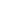  
         2CuSO4 + 2H2O → 2Cu + O2↑ + 2H2SO4


Электролиз раствора Na2CO3:


Na2CO3 → 2Na ++ CO3 2- 

HOH  H ++ OH -

-K 2H2O + 2ē → H2↑ + 2OH- 4   2

+A 2Н2О - 4ē → О2↑ + 4Н + 2     1

_ ________________________________
4H2O + 2H2O → 2H2 + 4OH -+ O2 + 4Н+

         2H2O  2H2 + O2

Практически при электролизе солей активных металлов и кислородосодержащих кислот состав электролита не меняется. Электролизу подвергаются только молекулы воды. 

Применение процесса электролиза:
1.В электрометаллургии. Для получения металлов (Al, Na, Mg, Cd).

2.В химической промышленности для получения водорода, галогенов, щелочей.

3.Для очистки металлов, рафинирование (Cu, Ni, Pb).

4.В гальваностегии – покрытие одних металлов другими для защиты от коррозии (цинкование , хромирование, никелирование, золочение).

5.В гальванопластике- получении металлических копий.